EfnisyfirlitBls.TöfluyfirlitMyndayfirlitNettengdir leikirNettengdur leikur er skilgreindur sem stafrænn leikur sem krefst sítengingar við netið til að hægt sé að spila hann. Í því felast ekki eingöngu leikir sem fara fram á internetinu heldur einnig þeir sem spilaðir eru á leikjastjórnborðum, í farsímum eða á jafningjaneti. Í netritinu GamesIndustry International kemur meðal annars fram að vinsælasti netleikurinn árið 2013 hafi verið suður-kóreski leikurinn CrossFire með tæpan milljarð dala í tekjur.Leikur	Milljónir US$	Milljarðar ísl. kr.CrossFire		957	108,51League of Legends		624	70,7Dungeon Fighter Online		426	48,3World of Tanks		372	42,22Maplestory		326	37,0Lineage		257	29,15World of Warcraft		213	24,1StarWars: The Old Republic		139	15,8Team Fortress 2		139	15,8CounterStrike Online		121	13,7PokémonNýjasta æðið í heiminum er Pokémon Go. Í þessu gríðarlega vinsæla snjallsímaforriti eltast Pokémon-veiðimenn við fígúrurnar vinsælu út um allt og reyna að grípa þær glóðvolgar. Leikurinn hefur notið mikilla vinsælda að undanförnu og hafa fjölmargir Íslendingar sótt leikinn og eru að safna pókemonum og þjálfa þá. Pokémon Go er glænýr leikur fyrir iOS og Android snjalltæki. Leikurinn er að valda algeru fári og er búinn að taka yfir alla fjölmiðla. Leikurinn er hannaður af Niantic í Bandaríkjunum og er mjög svipaður Ingress leiknum frá þeim. Pokémon + Google Earth + Snjallsími. Safna á Pokémon dýrum með því að nota símann sem aðra útgáfu af raunveruleikunum. Staðsetning tækisins og tími dags stýrir helstu atriðum leiksins, eða hvar og hvenær dýrin birtast.Leikurinn gengur út á að safna Pókemonum, en þá má finna víðs vegar um landið. Sá sem leikur leikinn verður að ferðast á fæti um svæði landsins til þess að spila leikinn og því er ekki hægt að spila hann í sófanum heima. Leikurinn krefst þess einnig af þátttakendum að þeir vinni saman en þátttakendum er skipt í þrjú lið, rautt, gult og blátt. Bláa liðið er vinsælast meðal íslenskra Pokémon-spilara, en það gula er fámennast. Svokallaðar stöðvar og pokéstopp eru víða sem spilarar þurfa að heimsækja. Á pokéstoppunum geta spilarar nálgast ýmsar nytjavörur á borð við pokékúlur, sem notaðar eru til að fanga Pokémona, en stöðvarnar eru staðir sem spilarar geta komið sínum Pokémonum fyrir á og tekið yfir stöðina fyrir sitt lið. Ólíka Pokémona má finna á ólíkum stöðum sem taka mið af aðstæðum í raunheiminum, svo sem hita- og rakastigi. Sem dæmi finnast svokallaðir Vatna-Pokémonar í nálægð við vatn.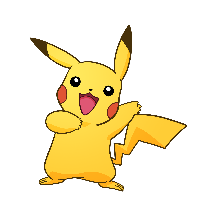 Vélbúnaður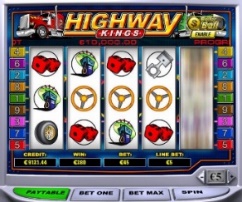 Tölfuleikir eru spilaðir á margs konar vélbúnaði. Algengustu gerðir eru heimilistölfur eða leikjatölfur. Á síðustu árum hefur sú þróun átt sér stað að raftæki sem áður fyrr notuðust ekki við hugbúnað hafa í sífellt meiri mæli notast við hugbúnaðarlausnir. Þar af leiðandi er hægt að spila tölfuleiki á enn fleiri miðlum en áður. Sem dæmi um vélbúnað sem getur spilað tölfuleiki en er ekki sérhannaður til þess eru farsímar, lófatölfur, grafískar reiknivélar, GPS-tæki, MP3-spilarar, stafrænar myndavélar og úr. Spilakassaleikir voru eitt sinn meðal vinsælustu gerðum tölfuleikja. Til voru svokallaðir spilakassasalir sem buðu upp á marga spilakassa þar sem notandinn gat valið á milli. Þessir leikir voru margir og með mun betri grafík en venjuleg tölva eða leikjatölva gat boðið upp á. Veltutölur í tölfuleikjaiðnaðiGreiningarfyrirtækið Gartner gerði undir lok síðasta árs ráð fyrir að stærð tölfuleikjamarkaðarins, þar sem horft er til tölfuleikja af öllu tagi og á hvers kyns tækjum, næmi árið 2013 tæplega 93,3 milljörðum Bandaríkjadala. Upphæðin samsvarar rúmum 10.576 milljörðum íslenskra króna. Fyrirtækið gerir í áætlun sinni ráð fyrir vexti upp á tæp 18,3 prósent á milli 2012 og 2013.Tölfuleikir á Netinu og í PC-tölfum verða vinsælir áfram en þeim geira eru þó skorður settar í stærð. Gartner býst við að hefðbundnum PC-tölfum verði ekki skipt út fyrir nýjar þegar kemur að endurnýjun hjá heimilum, heldur verði spjaldtölfur fremur fyrir valinu.Þetta leiðir til þess að leikjatölfur og leikir fyrir fartæki ná afgerandi forystu á „hefðbundna“ tölfuleiki fyrir einkatölfur. Samkvæmt gögnum Superdata Research, sem gefur út margvíslega tölfræði fyrir leikjaiðnaðinn, námu tekjur af stafrænum leikjum á Vesturlöndum 21,8 milljörðum dala á síðasta ári og jukust um 12 prósent á milli ára. Í krónum eru tekjurnar tæpir 2.472 milljarðar króna. Tölfuleikjasala í Bandaríkjunum einum hafi numið 18 milljónum dala (2.041 milljarði króna), en þar af hafi 65,6 prósent farið fram á netinu með stafrænni afhendingu.Candy Crush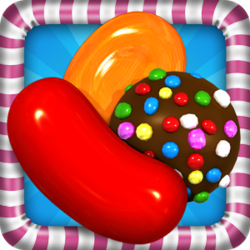 Candy Crush er einhver vinsælasti netleikur heims um þessar mundir. Framleiðandinn, King Digital Entertainment, undirbýr hlutafjárútboð þar sem safna á allt að 500 milljónum dala (56,7 milljörðum króna). Leikirnir sem mest voru sóttir í fartæki Apple á netinu í fyrra hafi svo verið Candy Crush Saga þegar horft er til ókeypis leikja og Minecraft þegar horft er til leikja sem greiða þarf fyrir. Superdata Research spáir líka hnignun sértækra leikjatölva og bendir á að í fyrra hafi 51 prósent leikið sér í einkatölfum, 30 prósent í leikjatölfum, 14 prósent í fartækjum og fimm prósent í smærri leikjatölfum (GameBoy og þess háttar).Í nýrri spá alþjóðlega greiningarfyrirtækisins IDC er því spáð að tekjur af tölfuleikjum fyrir einkatölfur (PC og Mac) haldi áfram að vaxa í heiminum og fari yfir 24 milljarða dala (yfir 2.721 milljarð króna) árið 2017. Þar ráði miklu aukning í Asíu og á Kyrrahafssvæðinu. Spár fjárfestingarbankans Digi-Capital, þar sem horft er til tölfuleikjamarkaðar í heild, eru svo enn bjartsýnni. Þar er gert ráð fyrir að leikir á netinu og í fartæki nái yfirhöndinni með 60 prósenta hlutdeild árið 2017 og að tekjur af stafrænum leikjum fari um leið yfir 100 milljarða dala. Eftir nokkru er að slægjast í þessari þróun því í krónum talið er kakan þá orðin tæplega 11.340 milljarðar króna að stærð.MarkaðurinnSölutölur leikjaStærstu framleiðendur tölfuleikja (í þessari röð) eru: Bandaríkin, Kanada, Japan og Bretland. Írar eru stærstu kaupendur tölfuleikja eftir höfðatölu.Tölfuleikir eru eins og bækur, bíómyndir og tónlist oft flokkaðir niður í mismunandi gerðir. Algengast er að flokka tölfuleiki eftir því hvernig þeir eru spilaðir líkt og í ævintýraleiki, skotleiki, bardagaleiki og þrautaleiki. Gerðir tölfuleikjaAllir tölfuleikir eiga það sameiginlegt að einhver maður eða hópur manna skrifar forrit sem síðan er keyrt á tölfum. Leikurinn bregst síðan við því sem notandinn gerir á fyrirfram ákveðinn hátt.Hasarleikir	HerkænskuleikirHlutverkaleikir	ÍþróttaleikirSpilakassaleikir	ÞrautaleikirÆvintýraleikir	BílaleikirEVE OnlineEVE Online er íslenskur fjölnotendanetspunaleikur. Hann kom fyrst út árið 2003 og er þróaður og rekinn af fyrirtækinu CCP. Leikurinn er sérstakur heimur með eigið hagkerfi og gjaldmiðil, samfélög og þjóðir, fyrirtæki og valdablokkir sem þrífast í þúsundum sólkerfa í órafjarlægð frá lífi okkar hér á jörðinni. Í leiknum verða til atburðir á degi hverjum sem hafa áhrif á hundruðir þúsunda manna um heim allan. Atburðarás leiksins er hönnuð af spilurunum sjálfum, m.a. í gegnum lýðræðislega kjörið ráð spilara sem kosið er árlega í lýðræðislegum kosningum. Fyrirtækið CCP var stofnað árið 1997. 11. nóvember árið 2006 var tilkynnt að CCP myndi sameinast bandaríska fyrirtækinu White Wolf. Skammstöfunin CCP stendur fyrir Crowd Control ProductionsMuseum of Modern Art í New York Íslenski tölfuleikurinn EVE Online, sem margoft hefur verið verðlaunaður fyrir fallega grafíska hönnun, hefur hlotið enn einn heiðurinn, en EVE er einn fjórtán leikja sem valdir hafa verið til sýningar í Museum of Modern Art í New York sem er eitt af virtustu listaverkasöfnum í heiminum.Tölfuleikirnir fjórtánMyst 	Tölfuleikurinn Myst kom út árið 1993 og var mest seldi PC tölfuleikur þar til The Sims tók fram úr honum árið 2002.Katamari Damacy 	Í japanska leiknum Katamari Damacy, sem kom út árið 2004, þarf söguhetjan að smíða stjörnurnar og tunglið, sem faðir hennar hafði eyðilagt fyrir slysni.flOw 	Í leiknum flOw, sem kom út árið 2006, er spilarinn í hlutverki einfaldrar lífveru sem vex og þroskast með því að éta aðrar og smærri verur.EVE Online	Leikurinn kom fyrst út árið 2003 og er eini fjölspilaraleikurinn sem verður á sýningunni, enn sem komið er að minnsta kosti.Dwarf Fortress 	Þrátt fyrir mjög einfalda grafík þykir leikurinn Dwarf Fortress, sem kom út árið 2006, flókinn og stórskemmtilegur.Canabalt 	Í Canabalt, sem kom út árið 2009, hleypur persónan endalaust til að forðast hryllilegan dauðdaga. Í kjölfarið komu út ótaldar eftirlíkingar af leiknum.Another World 	Ævintýraleikurinn Another World kom út árið 1991 og þótti grafíkin nýstárleg og kvikmyndaleg.Pac-Man 	Pac-Man kom fyrst út árið 1980 og er meðal best þekktu tölfuleikja sögunnar.Sims 	Leikjajötuninn Sims sló rækilega í gegn þegar hann kom út árið 2000 og seldist leikurinn og viðbætur við hann í tugum milljóna eintaka.SimCity 2000 	Þrátt fyrir nafnið kom SimCity 2000 út árið 1994. Spilari tekur að sér að byggja upp og skipuleggja ímyndaða borg og hefur leikurinn notið gríðarlegra vinsælda.Portal 	Fáir leikir hafa vakið jafnmikla athygli við útgáfu og Portal, sem kom út árið 2007. Línur úr leiknum urðu hluti af orðfæri internetsamfélagsins, sem fékk að vita það að kakan er lygi.Passage 	Passage, sem kom út árið 2008, er mjög einfaldur grafískt séð og tekur aðeins fimm mínútur að spila. Í honum er aftur á móti tekið á mjög alvarlegum málum, lífi, dauða og kostum og göllum hjónabandsins.Vib Ribbon 	Í leiknum Vib Ribbon, sem kom út árið 1999, þarf spilarinn að hjálpa kanínunni Vibri á áfangastað, en þröskuldarnir í veginum ráðast af því hvaða tónlist er leikin á meðan leikurinn er spilaður.Tetris 	Rússneski leikurinn Tetris kom út í Rússlandi árið 1984 og sló í gegn á heimsvísu.DagsetningNafnið þitt 